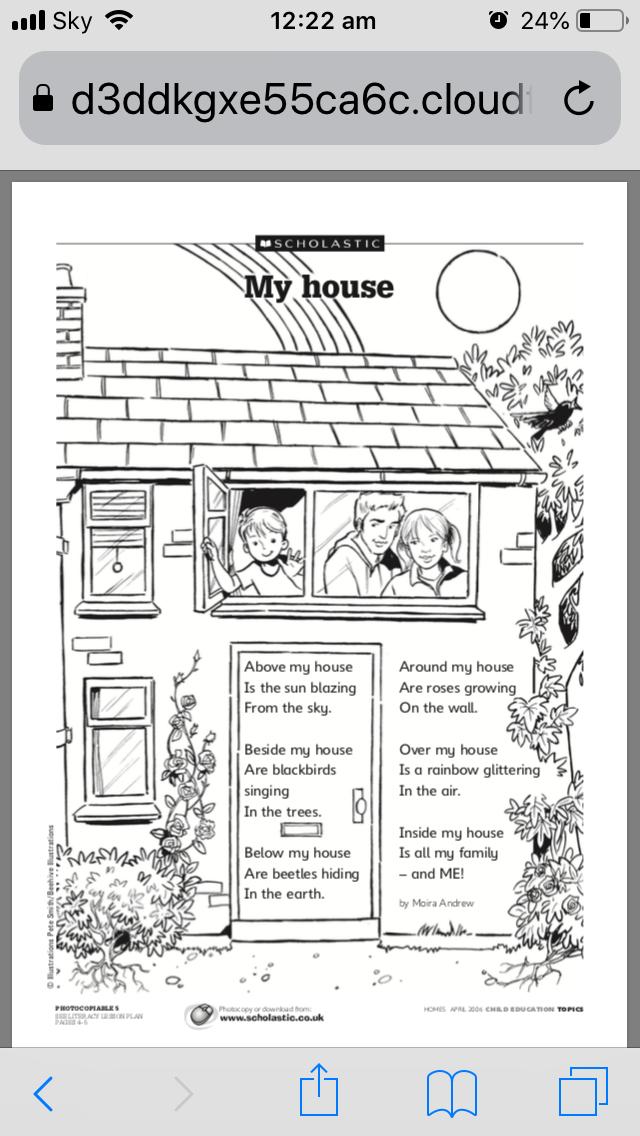 Weekly Reading Task:Each day play a read the word game https://www.phonicsplay.co.uk/Each day recap the Phase 3 and Phase 5 sounds and play the games https://www.bbc.co.uk/bitesize/topics/zvq9bdm                                                                                                                                                                                   https://www.phonicsplay.co.uk/PicnicOnPluto.htmlEach day play a read the word game https://www.phonicsplay.co.uk/Each day recap the Phase 3 and Phase 5 sounds and play the games https://www.bbc.co.uk/bitesize/topics/zvq9bdm                                                                                                                                                                                   https://www.phonicsplay.co.uk/PicnicOnPluto.htmlEnglish Activity/ ObjectiveMaths Activity/ObjectiveMondayPoetry:  ‘My House’ by Moira Andrew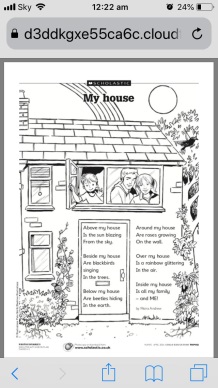 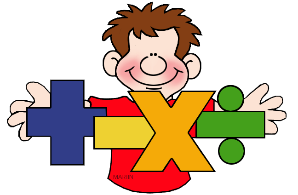 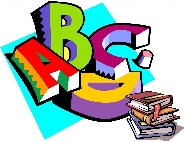 Task: Read the poem with your family.  (at the bottom of this document)What was your favourite verse?                                        Can you write down your favourite verse and draw a picture of it. E.g                                                                                                  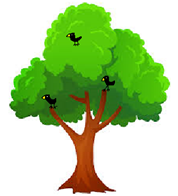 Beside my house                       Are blackbirds singing                                        In the trees.Money- Recognising and sorting coins:  Can you tell your families…    What do we need money for? 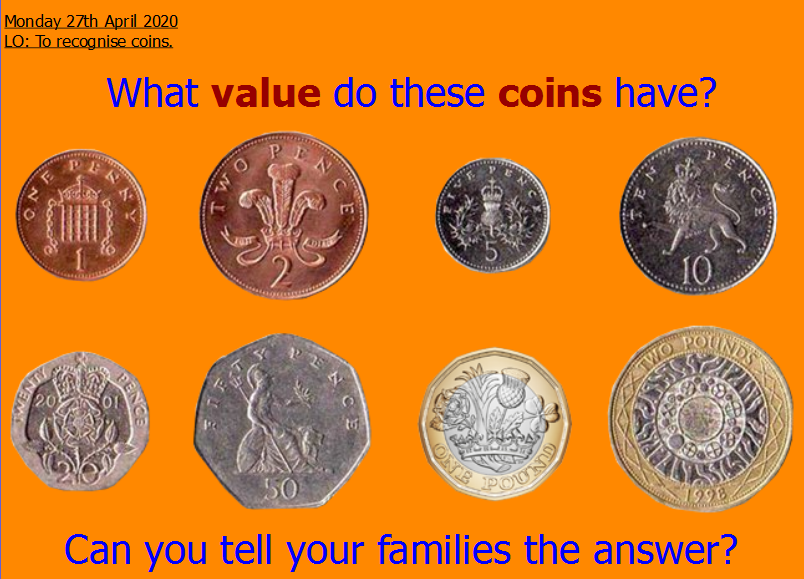 Task: Play ‘The Coins Game- Sorting’ https://www.topmarks.co.uk/money/coins-gameCan you sort the coins into groups?                 First try with one coin and then have a go with two coins – Good Luck Year One!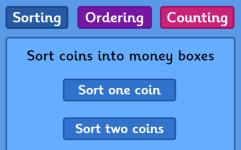 Extra: Make some coin rubbings – can you label each coin? e.g  = £1TuesdayTask: Read the poem with your family again - can you find any words that end with ‘ing’? Write them down.Stand up and find a space to work out with Jack Hartman.https://www.youtube.com/watch?v=j3EYciNco58 Choose 3 of your favourite of Jack’s verbs then add ‘ing’ to them. Can you write a sentence using your ‘ing’ word?e.g  gallop = galloping.   The beautiful brown horse was galloping around the green field.Money- Ordering coins:  Task: Play ‘The Coins Game – Ordering.https://www.topmarks.co.uk/money/coins-game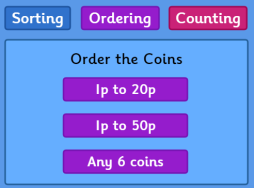 Can you order the coins from the lowest to the highest value? Good Luck Year One!Extra: Which is your favourite UK coin? Look at it carefully – Can you draw a picture of the front and the back of it? WednesdayTask: Look carefully at the poem again – notice how each of the six verses start.e.g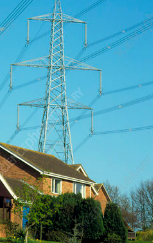 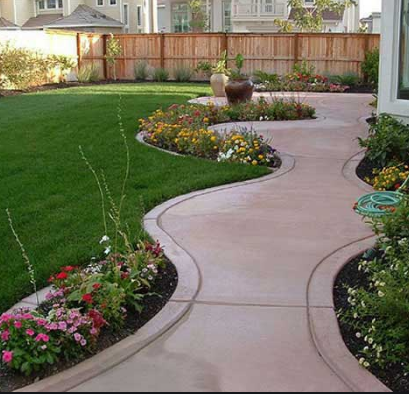 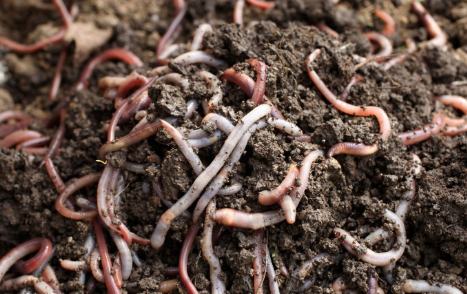 Think about your house,  draw a picture for each verse: something that is above your home, beside your home, below your home etc.Extra: Think of adjectives to describe what you can see e.g. long, black wires,  Curvy grey path,   tiny pink worms etcMoney- Counting coins:  Task: Count in 1’s, 2’s and 5’s to help you find out the total of the coins. Good Luck Year One!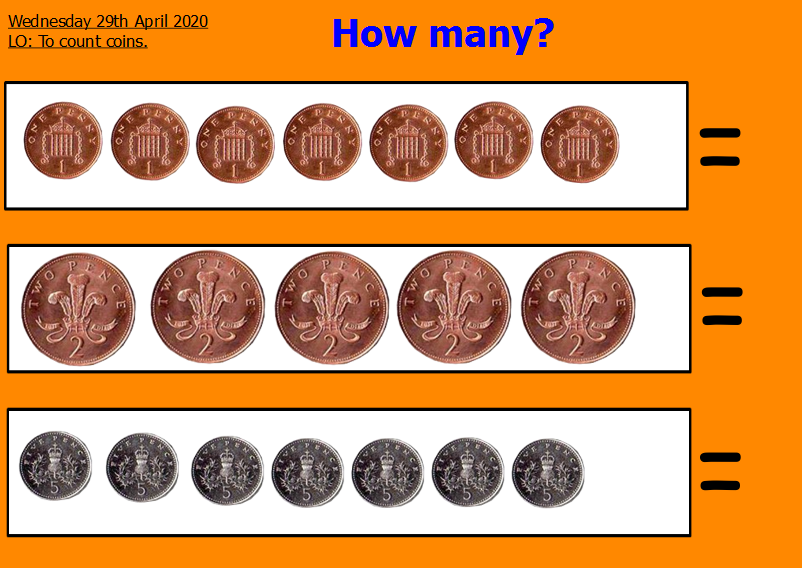 Extra: Can you find any 1p, 2p, 5p or 10p coins in your house? Can you count how much?ThursdayTask: Using your pictures from yesterday start to write your own MY HOUSE poem. Write the first 3 verses today.e.g.       Above my house              Are long, black wires swaying              In the skyBeside my houseIs a curvy grey path curvingUp to my front doorMoney- Counting  coins:  Task: Play ‘The Coins Game – Counting.https://www.topmarks.co.uk/money/coins-gameCan you count the coins?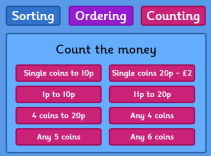 Good Luck Year One!Extra: Make a toy shop in your house. Label the toys to say how much they cost.FridayTask: Using your pictures from Wednesday, finish writing your own ‘MY HOUSE’ poem. Write the final 3 verses today.  Read your MY HOUSE poem to your family.I can’t wait to read them!Extra: Illustrate your poem.Money- Ordering coins:  Task: Play ‘The Custom Car Garage game’https://www.ictgames.com/mobilePage/customCars/index.htmlMake your perfect car by counting money to pay for each item. Good Luck Year One!Extra: Play in your toy shop or make another shop in your house e.g food shop. Don’t forget to label the items to say how much they cost. 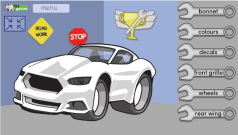 